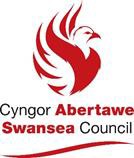 Bwlch Cyflog rhwng y Rhywiau 2023Datganiad agoriadol gan y Prif Weithredwr a'r Dirprwy ArweinyddMae'n ofynnol i'r Cyngor gydymffurfio â Rheoliadau Deddf Cydraddoldeb 2010 (Dyletswyddau Penodol ac Awdurdodau Cyhoeddus) 2017 a chyhoeddi gwybodaeth bwlch cyflog rhwng y rhywiau ar gyfer ei weithlu yn flynyddol. Rhaid iddo wneud hyn drwy gyflwyno’r wybodaeth i’r Llywodraeth a’i roi ar wefan y Cyngor. Mae hyn yn cael ei gydnabod hefyd yn Neddf Llesiant Cenedlaethau'r Dyfodol (Cymru) 2015 lle, o dan "Cymru sy'n fwy cyfartal", nodir y dylai cyrff y sector cyhoeddus fod yn "cyhoeddi data ar nodweddion a warchodir a graddau cyflog yn y gweithlu", fel bod gennym "gymdeithas sy’n galluogi pobl i gyflawni eu potensial ni waeth beth fo’u cefndir neu eu hamgylchiadau”.Fel cyflogwr enghreifftiol, mae'r Cyngor yn parhau i fod wedi ymrwymo i'r amcan sydd wedi'i gynnwys yn ein Cynllun Cydraddoldeb Strategol i “leihau bylchau cyflog a chreu gweithlu mwy cynhwysol sy'n adlewyrchu cymunedau amrywiol Abertawe'n well”. Rydym eisiau sicrhau bod ein gweithwyr yn cael eu talu'n deg. Byddwn yn sicrhau bod ein strwythur cyflog a graddio, ein polisïau corfforaethol a'n harferion mewnol yn hyrwyddo cydraddoldeb.Mae'n bwysig ein bod yn gwneud hyn fel ein bod yn cyflawni ein hamcan yn Strategaeth y Gweithlu i fod â "staff galluog sy’n cael eu cymell, eu cydnabod a’u hysgogi’n briodol i gyflawni diwylliant perfformiad uchel ar draws pob tîm ac arddangos ein gwerthoedd craidd”. Wrth i ni barhau i fynd i’r afael â’r heriau sy'n wynebu'r Cyngor a'r Ddinas rydym yn eu gwasanaethu, ni fu erioed yn bwysicach defnyddio manteision cydraddoldeb rhwng y rhywiau ac mae adrodd ar y bwlch cyflog rhwng y rhywiau yn ganolog i hyn. Rydym yn falch o weld bod data 2023 yn dangos bod y bwlch cyflog rhwng y rhywiau yn cau ymhellach a bod tegwch o ran cyflog yn gwella.David Hopkins							Martin NichollsDirprwy Arweinydd						Prif WeithredwrBeth yw'r Bwlch Cyflog rhwng y Rhywiau?Mae’r bwlch cyflog rhwng y rhywiau yn fesur o’r gwahaniaeth yng nghyflog cyfartalog (cymedrig neu ganolrifol) dynion a menywod, waeth beth fo natur eu gwaith, ar draws y sefydliad cyfan. Mae hyn fel arfer yn cael ei fynegi fel canran o gyflog dynion, gyda ffigwr positif o blaid dynion, a ffigwr negyddol o blaid menywod. Mae’n wahanol i gymharu cyflog cyfartal, sef cymharu dau berson neu grŵp o bobl sy'n cyflawni’r un gwaith, gwaith tebyg neu gyfwerth. Mae'r bwlch cyflog cyfartal yn cyfeirio at wahaniaethau na ellir eu cyfiawnhau mewn cyflog i ddynion a menywod sy'n ymgymryd â gwaith o werth cyfartal, lle mae hyn yn mynd drwy broses graffu ar lefel unigol, er enghraifft drwy broses Gwerthuso Swyddi.Mae'r rheoliadau bwlch cyflog rhwng y rhywiau yn ei gwneud yn ofynnol i sefydliadau sydd â dros 250 o weithwyr gyhoeddi ystod o ddata gan gynnwys; • Y bwlch cyflog cymedrig rhwng y rhywiau • Y bwlch cyflog canolrifol rhwng y rhywiau • Y bwlch tâl bonws cymedrig rhwng y rhywiau • Y bwlch tâl bonws canolrifol rhwng y rhywiau• Cyfran y dynion sy'n derbyn taliad bonws • Cyfran y menywod sy'n derbyn taliad bonws • Cyfran y dynion a'r menywod ym mhob band cyflog chwartel Er mwyn bodloni'r gofynion adrodd, ar hyn o bryd mae gwybodaeth Ysgolion wedi'i heithrio, gan y dylai cyrff llywodraethu adrodd yn uniongyrchol lle mae'r sefydliadau'n cyflogi 250 neu fwy o staff.Beth ydyn ni'n ei gynnwys yn ein cyfrifiadau?Er mwyn bodloni gofynion adrodd rheoleiddiol, mae’n ofynnol i ni adrodd ar gyflogau llawn gweithwyr perthnasol yn unig, sy’n cael ei grynhoi ar ein gwefan a'i adrodd ar wefan .GOVEr mwyn datblygu dealltwriaeth o wir ddarlun ein bwlch cyflog rhwng y rhywiau, cynhaliodd y cyngor ddadansoddiad mwy manwl o'r bwlch cyflog rhwng y rhywiau ar draws pob un o'r graddau yn y prif strwythur cyflog yn 2019, fel y gellir tynnu sylw'n syth at faterion a allai gael dylanwad uniongyrchol ar faterion cyflog rhwng y rhywiau. Cyhoeddwyd y dadansoddiad hwn yn yr adroddiad blynyddol ar y Bwlch Cyflog Rhwng y Rhywiau. Mae’r data a adroddir ar gyfer y flwyddyn a ddaeth i ben ar 31 Mawrth 2023 ac mae’n seiliedig ar dâl ‘gweithwyr perthnasol cyflog llawn’ (ac eithrio ysgolion, gan gynnwys gweithlu achlysurol gweithredol).Nid yw'n cynnwys tâl goramser, tâl sy'n ymwneud â dod a chyflogaeth i ben nac unrhyw fuddion eraill nad ydynt yn arian parod.Rhoddodd y Cyngor ei brosiect Statws Sengl ar waith ym mis Ebrill 2014, gan ddileu pob taliad bonws i staff. Felly, adroddir bod hyn yn 0% ar wefan .GOV.Pwy ydyn ni'n eu cynnwys yn ein cyfrifiadau?Gan ddefnyddio’r rheoliadau adrodd ar y bwlch cyflog rhwng y rhywiau a chanllaw “Public Sector: Gender Pay Gap Reporting” ACAS, rydym wedi casglu data cyflog gan weithwyr perthnasol gweithlu’r Cyngor, y mae 60% ohonynt yn fenywod a 40% yn ddynion. Byddai'r bwlch cyflog rhwng y rhywiau ar gyfer y gweithlu llawn amser a rhan amser nad yw'n gweithio mewn ysgol, fel a ganlyn:Tâl cyfartalog (cymedrig) fesul awr (31 Mawrth 2023)Tâl canolrifol fesul awr (31 Mawrth 2023)Mae ffigur positif yn dangos bod dynion yn derbyn cyflog uwch na menywod, mae ffigur minws yn dangos bod menywod yn derbyn cyflog uwch na dynion yn seiliedig ar y gyfradd tâl fesul awr.Mae'r data'n dangos bod bwlch cyflog rhwng y rhywiau wedi'i nodi, ond mae hyn yn debygol o fod oherwydd y ganran uchel o weithwyr rhan amser yn y sefydliad sy’n fenywod.  Mae'r Cyngor yn hyrwyddo gweithio’n hyblyg ac mae gweithwyr benywaidd yn fwy tebygol na gweithwyr gwrywaidd o wneud cais i weithio’n hyblyg. Mae gostyngiad yn y bwlch cyflog cyfartalog cyffredinol o 5.64% ar 31 Mawrth 2022 i 2.01% ar 31 Mawrth 2023. Mae’r bwlch cyflog canolrifol cyffredinol hefyd wedi gostwng o 12.64% ar 31 Mawrth 2022 i 3.73% ar 31 Mawrth 2023. Data chwartelMae’r gwahaniaeth yng nghanran y gweithwyr gwrywaidd a benywaidd ym mhob chwartel cyflog, yn seiliedig ar dâl fesul awr ar 31 Mawrth 2023, fel a ganlyn;Mae'r data hwn yn dangos gwahaniaeth cadarnhaol o blaid menywod yn y chwartel uchaf a gwahaniaethiad negyddol yn y chwarteli isaf. Mae cynnydd o 13% yn y menywod yn y chwartel uchaf yn amlwg o’i gymharu â 2022 ac mae hynny wedi cael effaith sylweddol ar y bwlch cyflog.Cynllun Gweithredu i Gau’r BwlchYn 2024/25, bydd y Cyngor, fel rhan o'n Strategaeth Gweithlu pum mlynedd yn;Adolygu ein dull o recriwtio a dethol i ystyried a oes rhwystrau i fenywod rhag ymgeisio am rolau ar draws pob chwartel yn y Cyngor.Parhau i ddatblygu ein polisïau cyfeillgar i deuluoedd sy’n rhoi’r cyfle i ddynion a menywod weithio’n hyblyg er mwyn cynnal ymrwymiadau teuluol a phersonolYstyried materion yn ymwneud â rhywedd yn ein gweithgareddau cynllunio gweithlu a chynllunio olyniaethYmdrechu i gyflogi gweithlu sy'n cynrychioli'r cymunedau rydym yn eu gwasanaethuCefnogi gweithwyr â chyflyrau iechyd y gellir eu rheoli i gael gwaith ar bob lefelRhyweddLlawn AmserRhan AmserMenywod26%34%Dynion34%6%CymedrigCymedrigCymedrigTâl cyfartalog fesul awr Llawn AmserRhan AmserPawbDynion £15.61  £12.74 £15.17 Menywod £17.45  £12.85  £14.87 Bwlch Cyflog % -10.55%-0.86%2.01%CanolrifolCanolrifolCanolrifolTâl canolrifol fesul awr  Llawn AmserRhan AmserPawbDynion £15.25  £11.38  £14.43 Menywod £16.11  £11.80  £13.91 Bwlch Cyflog % -5.34%-3.56%3.73%Isaf Isaf Canol Is Canol Is Canol Uwch Canol Uwch Uchaf Uchaf Dynion Menywod Dynion Menywod Dynion Menywod Dynion Menywod 70%30%64%36%53%47%42%58%